АДМИНИСТРАЦИЯ СЕЛЬСКОГО ПОСЕЛЕНИЯТИХВИНСКИЙ СЕЛЬСОВЕТДОБРИНСКОГО МУНИЦИПАЛЬНОГО РАЙОНАЛИПЕЦКОЙ ОБЛАСТИП О С Т А Н О В Л Е Н И Е20.05.2016	г		         		                  №39   д.Большая ПлавицаО мерах по обеспечению безопасности людей                                                                                     на водных объектах, охране их жизни и здоровья                                                                            на территории сельского поселения                                                                              Тихвинский сельсовет                В соответствии с Водным кодексом РФ, руководствуясь ст. 14 Федерального закона № 131-ФЗ от 06.10.2003 г. «Об общих принципах организации местного самоуправления в Российской Федерации» и Уставом сельского поселения Тихвинский сельсовет в целях обеспечения безопасности людей, охраны их жизни и здоровья на водных объектах, администрация сельского поселения Тихвинский сельсоветПОСТАНОВЛЯЕТ:          1 .Утвердить план мероприятий по подготовке мест отдыха и безопасности людей на водных объектах на территории сельского поселения Тихвинский сельсовет на 2016 год (приложение № 1).          2. Старшему  специалисту администрации предусмотреть финансирование на приобретение средств  спасения людей на водных объектах и на проведение мероприятий по обеспечению безопасности людей на воде.          3. Назначить специалиста, уполномоченного на решение вопросов ГО и ЧС (Сигорская Е.В.) ответственной по обеспечению безопасности людей на водных объектах.         4. Определить местом массового отдыха людей на водных объектах район реки Плавица на стыке с.Тихвинка и д.Петровка.         5. Контроль за выполнением настоящего постановления оставляю за собой.Глава администрациисельского поселения Тихвинский сельсовет:                                   А.Г. Кондратов.                                                                                                                                                 Приложение №1                                                   к постановлению администрации сельского поселения Тихвинский сельсовет№39 от 20.05.2016гПланмероприятий по подготовке мест отдыха и безопасности людей на водных объектах на территории сельского поселения Тихвинский сельсовет на 2016 год.№ п/пМероприятияСроки исполнения1.Назначить ответственных лиц  за безопасность людей в местах массового отдыха на р.ПлавицаДо 01.06.2016 г.2.Приобрести первичные спасательные средства:-спасательный круг;-конец Александрова;-аптечку.До 01.06.2016 г.3.Установить буйки до границ плавания на водоемах.До 01.06.2016 г.4.Провести работу по водолазному осмотру дна водоемов, технического освидетельствования мест массового отдыха, анализ качества водыДо 01.06.2016 г.5.Провести работы по установлению мест, где запрещено купание. Изготовить и установить аншлаги «Купание запрещено».До 01.06.2016 г.6.Предусмотреть строительство временных парковок для автотранспорта вблизи мест отдыха.До 01.06.2016г.7.Заведующей филиалом  МОУ гимназии с. Ольговка в д.Большая Плавица, совместно с заведующей Тихвинским ФАП провести занятия с учащимися школ правилам поведения людей на водных объектах и оказанию первой медицинской помощи.До 01.06.2016 г.8.В местах массового отдыха установить стенды с информацией по правилам поведения на воде.До 01.06.2016 г.  9.Завести песокКонец мая - начало июня 2016 г.10.Участковому инспектору полиции осуществлять контроль по недопущению распития спиртных напитков в местах отдыха населения.Постоянно.11.Довести до граждан сроки открытия и закрытия купального сезона.До 01.06.2016 г.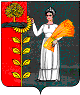 